* Note: when substituting courses from a different institution, note the institution’s name, grade received, and bring a copy of the course description and syllabus (if available) to your advising appointment.DCG-d (Diversity & Common Ground Domestic)GE: DCG-d (Diversity & Common Ground Domestic)GE: D-LD (General Elective, Lower Division Area D)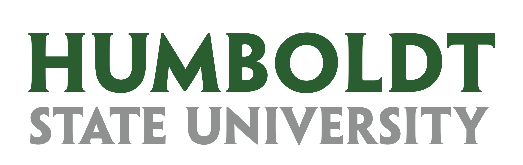 Major in Psychology Planning GuideGraduate Study PathwayMajor in Psychology Planning GuideGraduate Study PathwayMajor in Psychology Planning GuideGraduate Study PathwayMajor in Psychology Planning GuideGraduate Study PathwayMajor in Psychology Planning GuideGraduate Study PathwayMajor in Psychology Planning GuideGraduate Study PathwayHSU ID:NAME:NAME:CATALOG YEAR:CATALOG YEAR:Graduate Study Preparation Pathway:Minimum Total Units Required:  45; at least 24 Upper DivisionOne upper division course marked with an “L,” “D,” or a 4 unit count must be taken to complete the majorStudent enters plan into DARS Degree Planner; for instructions see https://registrar.humboldt.edu/dars-degree-planner-guide Courses not taken at HSU, where there is not already an established articulation agreement, must be approved by the Psychology Advisor; see Advisor for instructionsSee course listing on back.Graduate Study Preparation Pathway:Minimum Total Units Required:  45; at least 24 Upper DivisionOne upper division course marked with an “L,” “D,” or a 4 unit count must be taken to complete the majorStudent enters plan into DARS Degree Planner; for instructions see https://registrar.humboldt.edu/dars-degree-planner-guide Courses not taken at HSU, where there is not already an established articulation agreement, must be approved by the Psychology Advisor; see Advisor for instructionsSee course listing on back.Graduate Study Preparation Pathway:Minimum Total Units Required:  45; at least 24 Upper DivisionOne upper division course marked with an “L,” “D,” or a 4 unit count must be taken to complete the majorStudent enters plan into DARS Degree Planner; for instructions see https://registrar.humboldt.edu/dars-degree-planner-guide Courses not taken at HSU, where there is not already an established articulation agreement, must be approved by the Psychology Advisor; see Advisor for instructionsSee course listing on back.Graduate Study Preparation Pathway:Minimum Total Units Required:  45; at least 24 Upper DivisionOne upper division course marked with an “L,” “D,” or a 4 unit count must be taken to complete the majorStudent enters plan into DARS Degree Planner; for instructions see https://registrar.humboldt.edu/dars-degree-planner-guide Courses not taken at HSU, where there is not already an established articulation agreement, must be approved by the Psychology Advisor; see Advisor for instructionsSee course listing on back.Graduate Study Preparation Pathway:Minimum Total Units Required:  45; at least 24 Upper DivisionOne upper division course marked with an “L,” “D,” or a 4 unit count must be taken to complete the majorStudent enters plan into DARS Degree Planner; for instructions see https://registrar.humboldt.edu/dars-degree-planner-guide Courses not taken at HSU, where there is not already an established articulation agreement, must be approved by the Psychology Advisor; see Advisor for instructionsSee course listing on back.Graduate Study Preparation Pathway:Minimum Total Units Required:  45; at least 24 Upper DivisionOne upper division course marked with an “L,” “D,” or a 4 unit count must be taken to complete the majorStudent enters plan into DARS Degree Planner; for instructions see https://registrar.humboldt.edu/dars-degree-planner-guide Courses not taken at HSU, where there is not already an established articulation agreement, must be approved by the Psychology Advisor; see Advisor for instructionsSee course listing on back.Graduate Study Preparation Pathway:Minimum Total Units Required:  45; at least 24 Upper DivisionOne upper division course marked with an “L,” “D,” or a 4 unit count must be taken to complete the majorStudent enters plan into DARS Degree Planner; for instructions see https://registrar.humboldt.edu/dars-degree-planner-guide Courses not taken at HSU, where there is not already an established articulation agreement, must be approved by the Psychology Advisor; see Advisor for instructionsSee course listing on back.Graduate Study Preparation Pathway:Minimum Total Units Required:  45; at least 24 Upper DivisionOne upper division course marked with an “L,” “D,” or a 4 unit count must be taken to complete the majorStudent enters plan into DARS Degree Planner; for instructions see https://registrar.humboldt.edu/dars-degree-planner-guide Courses not taken at HSU, where there is not already an established articulation agreement, must be approved by the Psychology Advisor; see Advisor for instructionsSee course listing on back.Graduate Study Preparation Pathway:Minimum Total Units Required:  45; at least 24 Upper DivisionOne upper division course marked with an “L,” “D,” or a 4 unit count must be taken to complete the majorStudent enters plan into DARS Degree Planner; for instructions see https://registrar.humboldt.edu/dars-degree-planner-guide Courses not taken at HSU, where there is not already an established articulation agreement, must be approved by the Psychology Advisor; see Advisor for instructionsSee course listing on back.Graduate Study Preparation Pathway:Minimum Total Units Required:  45; at least 24 Upper DivisionOne upper division course marked with an “L,” “D,” or a 4 unit count must be taken to complete the majorStudent enters plan into DARS Degree Planner; for instructions see https://registrar.humboldt.edu/dars-degree-planner-guide Courses not taken at HSU, where there is not already an established articulation agreement, must be approved by the Psychology Advisor; see Advisor for instructionsSee course listing on back.InstitutionSubjectCourse No.TitleTitleTitleUnitsGrade (or Semester Planned)HSU CourseHSU CourseLower Division:  Essentials in Psychology (11 units): 104, 241, 242Lower Division:  Essentials in Psychology (11 units): 104, 241, 242Lower Division:  Essentials in Psychology (11 units): 104, 241, 242Lower Division:  Essentials in Psychology (11 units): 104, 241, 242Lower Division:  Essentials in Psychology (11 units): 104, 241, 242Lower Division:  Essentials in Psychology (11 units): 104, 241, 242Lower Division:  Essentials in Psychology (11 units): 104, 241, 242Lower Division:  Essentials in Psychology (11 units): 104, 241, 242Lower Division:  Essentials in Psychology (11 units): 104, 241, 242Lower Division:  Essentials in Psychology (11 units): 104, 241, 242Upper Division:  Core Content Areas (18-20 units). One “D” course must be taken from this section, or an “L” or 4 unit course from Breadth AreaUpper Division:  Core Content Areas (18-20 units). One “D” course must be taken from this section, or an “L” or 4 unit course from Breadth AreaUpper Division:  Core Content Areas (18-20 units). One “D” course must be taken from this section, or an “L” or 4 unit course from Breadth AreaUpper Division:  Core Content Areas (18-20 units). One “D” course must be taken from this section, or an “L” or 4 unit course from Breadth AreaUpper Division:  Core Content Areas (18-20 units). One “D” course must be taken from this section, or an “L” or 4 unit course from Breadth AreaUpper Division:  Core Content Areas (18-20 units). One “D” course must be taken from this section, or an “L” or 4 unit course from Breadth AreaUpper Division:  Core Content Areas (18-20 units). One “D” course must be taken from this section, or an “L” or 4 unit course from Breadth AreaUpper Division:  Core Content Areas (18-20 units). One “D” course must be taken from this section, or an “L” or 4 unit course from Breadth AreaUpper Division:  Core Content Areas (18-20 units). One “D” course must be taken from this section, or an “L” or 4 unit course from Breadth AreaUpper Division:  Core Content Areas (18-20 units). One “D” course must be taken from this section, or an “L” or 4 unit course from Breadth AreaUpper Division:  Breadth Requirements (12-13 units). One “L” or 4 unit course must be taken from this, or a section or “D” course from Core Content section.Upper Division:  Breadth Requirements (12-13 units). One “L” or 4 unit course must be taken from this, or a section or “D” course from Core Content section.Upper Division:  Breadth Requirements (12-13 units). One “L” or 4 unit course must be taken from this, or a section or “D” course from Core Content section.Upper Division:  Breadth Requirements (12-13 units). One “L” or 4 unit course must be taken from this, or a section or “D” course from Core Content section.Upper Division:  Breadth Requirements (12-13 units). One “L” or 4 unit course must be taken from this, or a section or “D” course from Core Content section.Upper Division:  Breadth Requirements (12-13 units). One “L” or 4 unit course must be taken from this, or a section or “D” course from Core Content section.Upper Division:  Breadth Requirements (12-13 units). One “L” or 4 unit course must be taken from this, or a section or “D” course from Core Content section.Upper Division:  Breadth Requirements (12-13 units). One “L” or 4 unit course must be taken from this, or a section or “D” course from Core Content section.Upper Division:  Breadth Requirements (12-13 units). One “L” or 4 unit course must be taken from this, or a section or “D” course from Core Content section.Upper Division:  Breadth Requirements (12-13 units). One “L” or 4 unit course must be taken from this, or a section or “D” course from Core Content section.Capstone Experience (3 units)Capstone Experience (3 units)Capstone Experience (3 units)Capstone Experience (3 units)Capstone Experience (3 units)Capstone Experience (3 units)Capstone Experience (3 units)Capstone Experience (3 units)Capstone Experience (3 units)Capstone Experience (3 units)NOTES:NOTES:NOTES:NOTES:NOTES:NOTES:NOTES:NOTES:NOTES:NOTES:Psychology Course ListingGraduate Study PathwayCourse NameEssentials	Total units required: 11 unitsPsyc 104: Introduction to Psychology (3) GE: D-LDPsyc 241: Introductory to Psychological Statistics (4)Psyc 242: Introduction to Psychological Research Design & Methodology (4)Core Content Areas	Total units required: 18-20 unitsPsyc 311: Human Development (3)Psyc 311D: Human Development Discussion (2) can take with 311 or after taking 311Psyc 321: Intro Behavioral Neuroscience (3)Psyc 322: Learning and Motivation (3)Psyc 324: Cognitive Psychology (3)Psyc 324D: Cognitive Psychology Discussion (2) can take with 324 or after taking 324Psyc 335: Social Psychology (3)Psyc 335D: Social Psychology Discussion (2) can take with 335 or after taking 335Psyc 337: Personality Theory & Research (3)Psyc 337D: Personality Theory & Research Discussion (2) can take with 337 or after taking 337Psyc 438: Dynamics of Abnormal Behavior (3)Upper Division Breadth Requirements	Total units required: 12-13 unitsPsyc 300: Psychology of Gender (3) DCG-d, GE: D-UDPsyc 302: Psychology of Prejudice (3) DCG-d, GE: D-UDPsyc 303: Family Relations in Contemporary Society (3) GE: D-UD Psyc 304: Business Psychology (3) GE: D-UDPsyc 320: Behavior Analysis (4) meets lab requirementPsyc 323: Sensation & Perception (3)Psyc 325: Advanced Behavioral Neuroscience (4) meets lab requirementPsyc 336: Social Influence & Persuasion (3) Psyc 345L: Psychological Tests & Measurement (4)Psyc 306: Health Psychology (3) GE: D-UDPsyc 414: Psychology of Adolescence & Young Adulthood (3)Psyc 415: Aging & Older Adulthood (3)Psyc 418: Developmental Psychopathology (3)Psyc 419: Family Violence (3)Psyc 436: Human Sexuality (3)Psyc 437: Sexual Diversity (3) DCG-dPsyc 454: Interviewing & Counseling Techniques (3)Psyc 473: Substance Use & Addiction (3)Psyc 478: Analysis of Variance (4)Psyc 480: Selected Topics in Psychology (.5-3) Psyc 488: Regression/Multivariate Topics (4)Note:  Only 3 units from this section may be applied to Breadth requirements:Psyc 482: Field Study (1-4)Psyc 495: Research in Psychology (1-4)Psyc 497: Mentoring (1-3)Psyc 499: Independent Study (l -3)Capstone Experience	Total units required: 3 unitsPsyc 485: Senior Seminar (3)Psyc 486: History & Systems of Psychology (3) Psyc 487: Evolutionary Psychology (3)Psyc 490: Senior Honors Thesis (3) - a two semester commitmentPsyc 500 or 600-Level Advanced Seminars (3) by Instructor Approval Only